Unit 6 Lesson 4: Día 1 de centrosWU Conversación numérica: Usemos decenas para sumar (Warm up)Student Task StatementEncuentra mentalmente el valor de cada expresión.1 Conozcamos “¿Qué tan cerca?: Suma para obtener 100”Student Task Statement2 Centros: Momento de escogerStudent Task StatementEscoge un centro.Números objetivo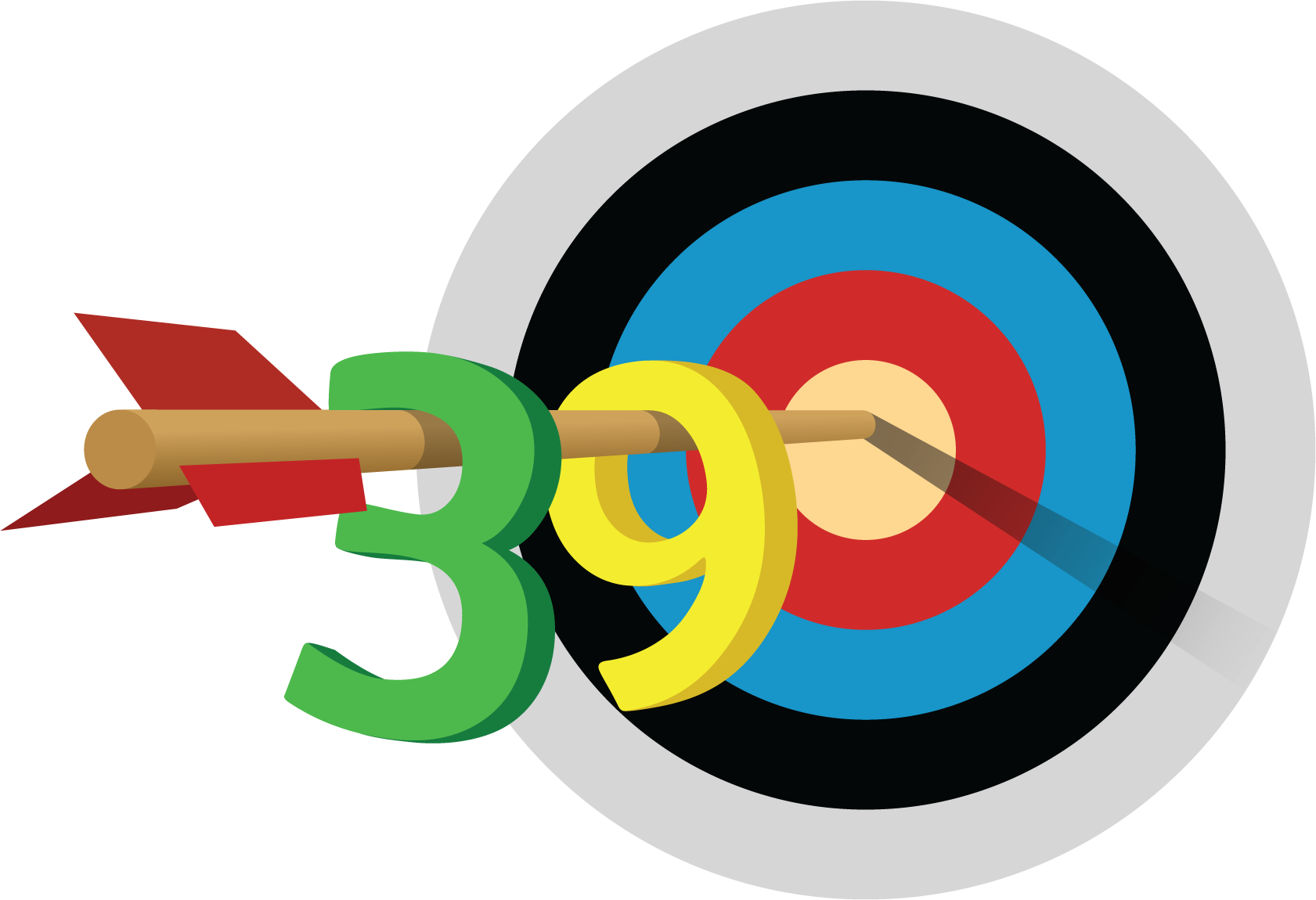 Cinco en línea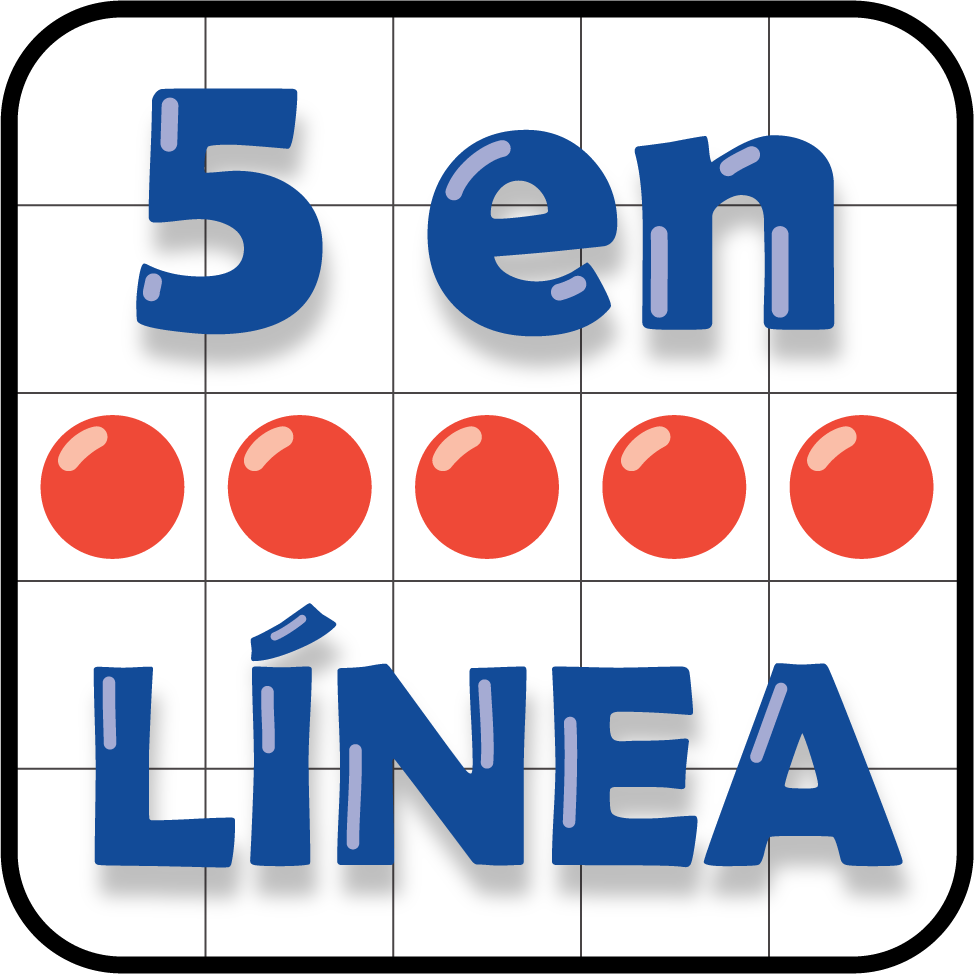 Ordena tus números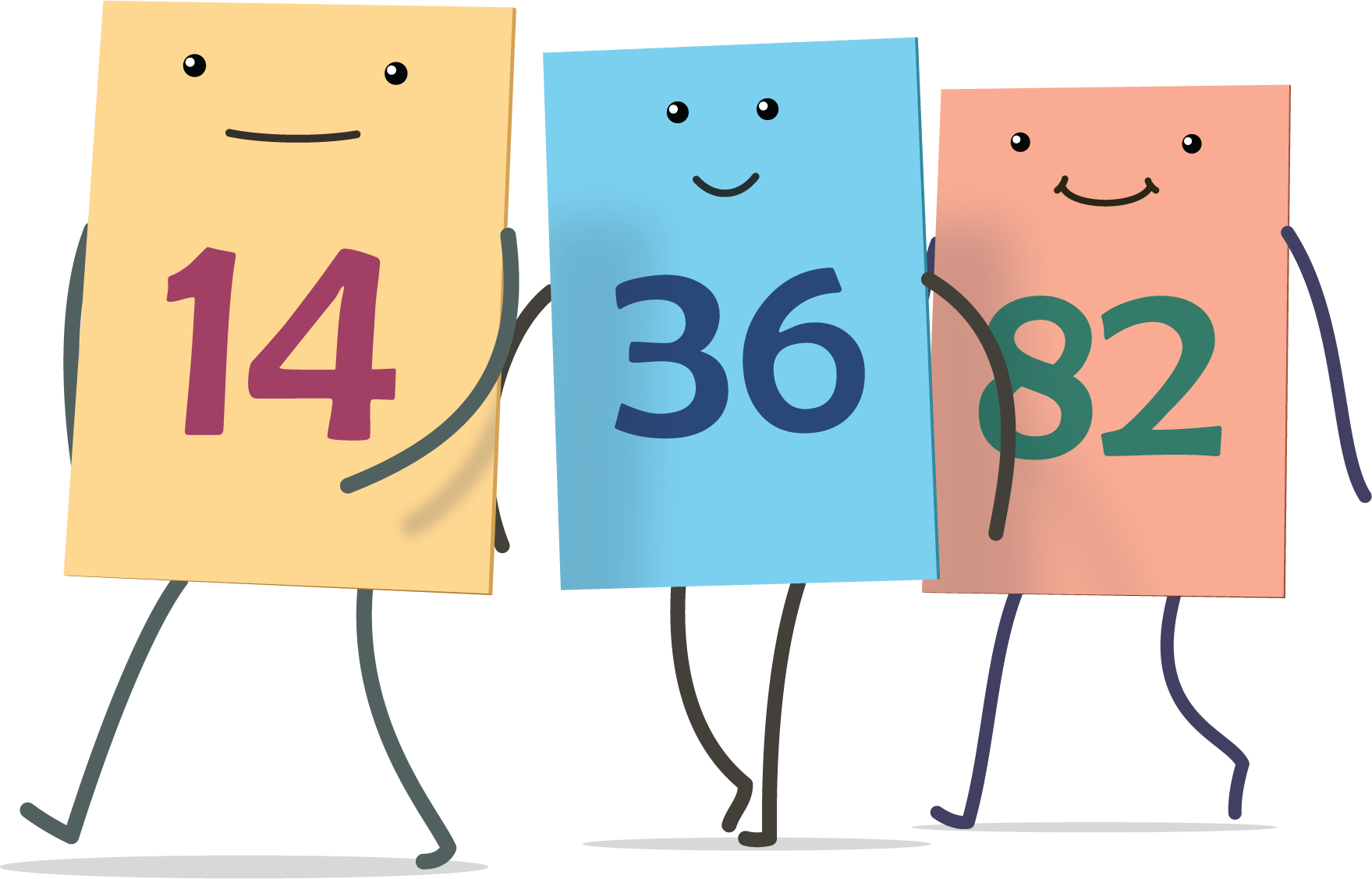 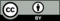 © CC BY 2021 Illustrative Mathematics®